EuoplocéphalusSon nom signifie « Reptile à la tête d’armure ».Il pouvait mesurait 5 mètres.  Son poids est de 2 tonnes. Il a vécu il y a 80 millions d’années. Il a été découvert en 1980 au Canada. Des bandes de plaques étaient incrustées dans la peau du dos d'Euoplocéphalus et parsemées de clous osseux. De lourdes plaques couvraient le cou et des pointes longues et triangulaires protégeaient les épaules et  la queue. Vue de l'extérieur, la tête est une lourde boîte osseuse recouverte de plaques osseuses. D'épaisses pointes protégeaient la tête. Les paupières étaient aussi cuirassées, formant des volets qui descendaient pour protéger les yeux en cas de menace. Avec son bec cornu, Euoplocéphalus mangeait sûrement n'importe quel genre de végétation.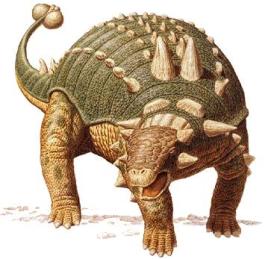 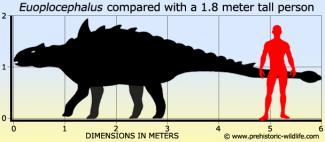 